Objective: Keeps the beat accurately when using body percussion. (Tap, Pat)Objective: Keeps the beat accurately when playing instruments.Objective: Begins the pattern on the beat.Objective: Accurately reads (says or claps) the rhythm.Objective: The student maintains a steady beat while performing the pattern.Objective: Matches pitch accurately when singing. Sing “Hello and the student sings “Hello” back.Objective: Sings with a light, clear tone. Sing “Hello and the student sings “Hello” back.Objective: Sings with expression.Objective: The student stays in tune on their own part when singing in two parts.Objective: Sings in tune with good tone, expression, and diction.Objective: Creates and plays an accompaniment with non-pitched instruments for a song.Objective: Writes detailed responses to music using musical terminology to describe a variety of the elements of music.Objective:Musicplay Grade 4 - Beat & Rhythm ChecklistNameBeat: Moves and Plays Steady BeatBeat: Demonstrates Beat Through ConductingBeat: Moves and IDs Accented BeatSteps or Plays Beat, Claps RhythmReads Rhythm
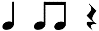 Reads Rhythm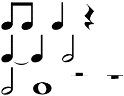 Reads Rhythm
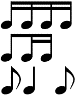 Writes the Rhythm of a Phrase or SongComposes and Plays RhythmYes / NoYes / NoYes / NoYes / NoYes / NoYes / NoYes / NoYes / NoYes / NoMusicplay Grade 4 - Beat Rubric: Body PercussionNameThe student continues working towards keeping the beat when using body percussion.The student sometimes keeps the beat accurately when using body percussion.The student usually keeps the beat accurately when using body percussion.The student always keeps the beat accurately when using body percussion.1. Beginning2. Satisfactory3. Proficient4. ExcellentMusicplay Grade 4 - Beat Rubric: Playing InstrumentsNameThe student continues working towards keeping the beat when playing instruments.The student sometimes keeps the beat accurately when playing instruments.The student usually keeps the beat accurately when playing instruments.The student always keeps the beat accurately when playing instruments.1. Beginning2. Satisfactory3. Proficient4. ExcellentMusicplay Grade 4 - Rhythm Rubric: PatternNameThe student is not able to start on the beat.The student starts close to the beat.The student is very close to starting on the beat.The student begins accurately on the beat.1. Developing2. Beginning3. Satisfactory4. ExcellentMusicplay Grade 4 - Rhythm Rubric: ReadingNameThe student is not able to read the rhythm.The student accurately reads part of the rhythm.The student accurately reads most of the rhythm.The student accurately and confidently reads all of the rhythm.1. Developing2. Beginning3. Satisfactory4. ExcellentMusicplay Grade 4 - Rhythm Rubric: Performing a PatternNameThe student is not able to maintain a steady beat while performing the pattern.The student maintains a steady beat for part of the pattern.The student maintains a steady beat for most of the pattern.The student accurately maintains a steady beat for all of the pattern.1. Developing2. Beginning3. Satisfactory4. ExcellentMusicplay Grade 4 - Melodic ChecklistNameIdentify Step/Skip UnisonNote Name AssessNote Name AssessReads SongGood PostureSinging “Hello” AttendanceSings WithExpressionin ClassSings With Head Tone in ClassYes / NoMarkMarkYes / NoYes / NoRubricRubricRubricMusicplay Grade 4 - Melody Rubric: PitchNameThe student continues working towards matching pitches accurately.The student sometimes matches pitches accurately.The student usually matches pitches accurately.The student always matches pitches accurately.1. Beginning2. Satisfactory3. Proficient4. ExcellentMusicplay Grade 4 - Melody Rubric: SingNameThe student continues working towards singing with a light, clear tone.The student sometimes singing with a light, clear tone.The student usually singing with a light, clear tone.The student always singing with a light, clear tone.1. Beginning2. Satisfactory3. Proficient4. ExcellentMusicplay Grade 4 - Melody Rubric: ExpressionNameThe student continues working towards singing with expression.The student sometimes sings with expression.The student usually sings with expression.The student always sings with expression.1. Beginning2. Satisfactory3. Proficient4. ExcellentMusicplay Grade 4 - Melody Rubric: One Part - Two PartNameThe student seldom stays in tune on their own part when singing in two parts.The student sometimes stays in tune on their own part when singing in two parts.The student usually stays in tune on their own part when singing in two parts.The student consistently stays in tune on their own part when singing in two parts.1. Beginning2. Satisfactory3. Proficient4. ExcellentMusicplay Grade 4 - Melody Rubric: Sings in TuneNameThe student seldom sings in tune, with good tone, expression, and diction.The student sometimes sings in tune, with good tone, expression, and diction.The student usually uses sings in tune, with good tone, expression, and diction.The student consistently sings in tune, with good tone, expression, and diction.1. Beginning2. Satisfactory3. Proficient4. ExcellentMusicplay Grade 4 - Form, Creating, Responses to Music ChecklistNameIdentifies Instruments VisuallyIdentifies Instruments AurallyResponse to Music of Other CulturesCreates Accomp for SongIdentifies FormCreates Piggyback SongsExplains MoodTells Thoughts & FeelingsExplains Effect of ChoicesYes / No4-3-2-14-3-2-14-3-2-14-3-2-14-3-2-14-3-2-14-3-2-14-3-2-1Musicplay Grade 4 - Composing Music RubricNameThe student does not complete the task.The student creates and plays an accompaniment that is sometimes played accurately.The student creates and plays an accurate accompaniment that is somewhat interesting.The student creates and plays an accurate accompaniment that is really interesting and effective.1. Beginning2. Satisfactory3. Proficient4. ExcellentMusicplay Grade 4 - Responding to Music RubricNameThe student gives an incomplete response to the music using little or no musical terminology with a very limited description of only one or two elements of music.The student gives a limited response to the music using some musical terminology with a description of two or three elements of music.The student gives a complete response that uses musical terminology to describe three or more elements of music.The student gives a very detailed response using musical terminology to describe many elements of music.1. Beginning2. Satisfactory3. Proficient4. ExcellentMusicplay Grade 4 - ChecklistNameMusicplay Grade 4 - RubricNameThe student continues working towards.The student sometimes.The student usually.The student always.1. Beginning2. Satisfactory3. Proficient4. Excellent